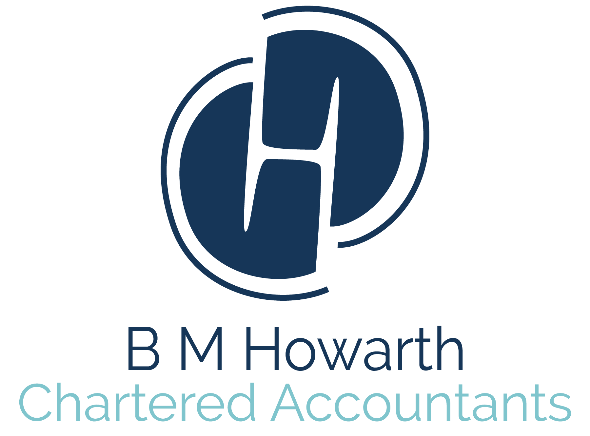 Tax Apprenticeship VacancyB M Howarth LtdNot wanting to go to University? Wanting to earn while you learn and study for a Level 4 Higher Apprenticeship equivalent to a Foundation Degree?B M Howarth Ltd is an expanding Accountancy firm with offices in Halifax, Wakefield and Leeds. The firm offers accountancy, taxation, business advisory and support services to a wide range of businesses and individuals. We are looking for an Apprentice to join us in September 2020 working from our Halifax office. You will be studying for the Level 4 ATT Higher Apprenticeship. The job will require excellent numeracy and communication skills, a high level of accuracy and the ability to meet strict deadlines. You must possess a good work ethic and work well as part of a team. A desire to learn and gain experience is also a key attribute to the position.Job Description:Working in the Tax Department has a range of requirements, giving variety to an Apprentice’s everyday work life.  General day to day tasks include the following;Assisting in the completion of Self-Assessment Tax ReturnsAssisting in the preparation of forms P11d Dealing with telephone and email queries from clientsDealing with HMRC by telephone and correspondenceReviewing tax codesPreparing tax computationsAssistance with tax planningLiaising with the Accounts team to ensure a high standard of client serviceThe Apprenticeship is a two year course which will allow you to study whilst you are working. This entails attending college days in Leeds with Kaplan to work towards the ATT qualification. The qualification consists of three written exams that are sat in May/November as well as three computer based exams that can be sat at any time during the qualification. Full support will be given by colleagues who have achieved the qualification.Benefits of the position:Choosing this Apprenticeship avoids the high costs of attending university and gives you the opportunity to earn whilst you learnAchieve a Level 4 qualification equivalent to a Foundation DegreeDevelop your communication skills by interacting with colleagues and clientsFree car parking facilities for all employees Starting Salary: 		Minimum Wage for age (not Apprenticeship Rate)Experience Required: 	NoneEducation Required:	A Level or equivalentJob Type:		PermanentJob Status:		Full TimeIf you wish to apply for the vacancy please email Lisa.Habergham@bm-howarth.co.uk expressing your interest and attach your CV.